Publicado en Barcelona el 26/05/2017 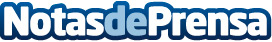 Más de 1.800 asistentes en la XIV edición de Hoy es MarketingESIC celebró ayer la XIV edición de Hoy es Marketing, el mayor evento de Marketing y Management en España y gran foro de las últimas tendencias del mundo empresarial, la Comunicación y la Economía Digital. En este marco, destacados profesores de la escuela de negocios y directivos de importantes empresas subrayaron que las compañías se encuentran en estos momentos en una encrucijada en el que las marcas, los consumidores, los equipos, la RSE y los algoritmos jugarán un nuevo papelDatos de contacto:Beatriz OrientDirectora de Marketing+34 934144444Nota de prensa publicada en: https://www.notasdeprensa.es/la-empresa-en-la-encrucijada-marcas-consumidores-equipos-rse-y-algoritmos-propuestas-excluyentes-o-valores-compartidos Categorias: Marketing Cataluña Emprendedores Digital http://www.notasdeprensa.es